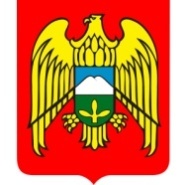 МЕСТНАЯ АДМИНИСТРАЦИЯ ГОРОДСКОГО ПОСЕЛЕНИЯ ЗАЛУКОКОАЖЕ ЗОЛЬСКОГО МУНИЦИПАЛЬНОГО РАЙОНА КАБАРДИНО-БАЛКАРСКОЙ РЕСПУБЛИКИ КЪЭБЭРДЕЙ-БАЛЪКЪЭР РЕСПУБЛИКЭМ И ДЗЭЛЫКЪУЭ МУНИЦИПАЛЬНЭ КУЕЙМ ЩЫЩ ДЗЭЛЫКЪУЭКЪУАЖЭ  КЪАЛЭ ЖЫЛАГЪУЭМ И  ЩIЫПIЭ АДМИНИСТРАЦЭКЪАБАРТЫ-МАЛКЪАР РЕСПУБЛИКАНЫ ЗОЛЬСК МУНИЦИПАЛЬНЫЙ  РАЙОНУНУ ЗАЛУКОКОАЖЕ ШАХАР ПОСЕЛЕНИЯСЫНЫ ЖЕР-ЖЕРЛИ АДМИНИСТРАЦИЯНЫ БАШЧЫСЫ  361700,  Кабардино – Балкарская  Республика, Зольский район  п.Залукокоаже, ул. Калмыкова, 20                                                                                                                                  тел (86637) 4-15-62;  (86637) факс 4-11-88;         Zalukokoage @ kbr.ru                                                                                                                                                                                   10. 01. 2022.                                           ПОСТАНОВЛЕНИЕ  № 8                                                                                              УНАФЭ  № 8                                                                                            БЕГИМ  № 8 Об утверждении Положения об обработке и защите персональных данных граждан в местной администрации городского поселения Залукокоаже              В соответствии с Федеральными законами от 27.07.2006 № 152-ФЗ             «О персональных данных», от 27.07.2006 № 149-ФЗ «Об информации, информационных технологиях и о защите информации», Постановления Правительства Российской Федерации от 01.11.2012 № 1119 «Об утверждении требований к защите персональных данных при их обработке в информационных системах персональных данных», Постановления Правительства Российской Федерации от 15.09.2008 № 687 «Об утверждении положения об особенностях обработки персональных данных, осуществляемой без использования средств автоматизации», руководствуясь Уставом городского поселения Залукокоаже,  местная администрация городского поселения Залукокоаже Зольского муниципального района Кабардино- Балкарской Республики   п о с т а н о в л я е т : 1. Утвердить Положение об обработке и защите персональных данных граждан  в местной администрации городского поселения Залукокоаже, согласно приложению.  2.  Разместить настоящее Постановление на официальном Сайте местной администрации городского поселения Залукокоаже, в соответствующих разделах.3.  Настоящее постановление вступает в силу со дня его подписания.4. Считать утратившим силу Постановление Главы местной администрации городского поселения Залукокоаже Зольского муниципального района Кабардино-Балкарской Республики  от 09.04.2015 года № 95 «Об утверждении Положения об обработке и защите персональных данных граждан в местной администрации городского поселения Залукокоаже». 5. Главному специалисту отдела по социальным и общим вопросам, молодежной политике и спорту Машуковой М.З. довести настоящее Постановление до сведения всех муниципальных служащих и работников местной администрации городского поселения Залукокоаже под роспись.   6. Контроль над исполнением настоящего постановления возложить                          на Заместителя  главы местной администрации  городского поселения Залукокоаже  М.А. Шерметову.      Глава местной администрации г.п.Залукокоаже                                                                              А.Ю. Котов1. Местная администрация г.п. Залукокоаже   - 2 экз.2. Шерметовой М.А.                                           - 1 экз.                                                                                                                                                     Приложение                                                                                                      УТВЕРЖДЕНО                                                                     постановлением  местной администрации                                                                     городского поселения Залукокоаже                                                                         от 10 января 2022  №8ПОЛОЖЕНИЕ
об обработке и защите персональных данных граждан в местной администрации городского поселения Залукокоаже
1. ОБЩИЕ ПОЛОЖЕНИЯ1.1. Положение об обработке и защите персональных данных граждан в местной администрации городского поселения Залукокоаже (далее - Положение) разработано в соответствии с Конституцией Российской Федерации, Федеральным законом от 27.07. 2006 N 152-ФЗ "О персональных данных", Федеральным законом от 27.07.2006 N 149-ФЗ "Об информации, информационных технологиях и о защите информации" Постановления Правительства Российской Федерации от 01.11.2012 № 1119 «Об утверждении требований к защите персональных данных при их обработке в информационных системах персональных данных», Постановления Правительства Российской Федерации от 15.09.2008 № 687 «Об утверждении положения об особенностях обработки персональных данных, осуществляемой без использования средств автоматизации». 1.2. Настоящее Положение устанавливает порядок приема, получения, поиска, сбора, записи, систематизации, накопления, хранения, уточнения, обновления, изменения, использования, распространения (в том числе передачи), обезличивания, блокирования, уничтожения, учета документов, содержащих сведения, отнесенные к персональным данным граждан (далее - Субъекты) в местной администрации городского поселения Залукокоаже с использованием средств автоматизации, а также без использования таких средств.1.3. Целью настоящего Положения является определение порядка обработки и защиты персональных данных граждан в местной администрации городского поселения Залукокоаже от несанкционированного доступа и разглашения, неправомерного их использования или утраты. Персональные данные являются конфиденциальной, строго охраняемой информацией.2. ОСНОВНЫЕ ПОНЯТИЯ И СОСТАВ ПЕРСОНАЛЬНЫХ ДАННЫХ2.1. Для целей настоящего Положения используются следующие основные понятия:- персональные данные - любая информация, относящаяся к прямо или косвенно определенному или определяемому физическому лицу (субъекту персональных данных);- оператор - муниципальный орган, юридическое или физическое лицо, самостоятельно или совместно с другими лицами организующие и (или) осуществляющие обработку персональных данных, а также определяющие цели обработки персональных данных, состав персональных данных, подлежащих обработке, действия (операции), совершаемые с персональными данными;- обработка персональных данных - любое действие (операция) или совокупность действий (операций), совершаемых с персональными данными, включая сбор, запись, систематизацию, накопление, хранение, уточнение (обновление, изменение), извлечение, использование, передачу (распространение, предоставление, доступ), обезличивание, блокирование, удаление, уничтожение персональных данных; - автоматизированная обработка персональных данных - обработка персональных данных с помощью средств вычислительной техники;- распространение персональных данных - действия, направленные на раскрытие персональных данных неопределенному кругу лиц;- предоставление персональных данных - действия, направленные на раскрытие персональных данных определенному лицу или определенному кругу лиц;- блокирование персональных данных - временное прекращение обработки персональных данных (за исключением случаев, если обработка необходима для уточнения персональных данных);- уничтожение персональных данных - действия, в результате которых становится невозможным восстановить содержание персональных данных в информационной системе персональных данных и (или) в результате которых уничтожаются материальные носители персональных данных;- обезличивание персональных данных - действия, в результате которых становится невозможным без использования дополнительной информации определить принадлежность персональных данных конкретному субъекту персональных данных. 3. СБОР, ОБРАБОТКА И ЗАЩИТА ПЕРСОНАЛЬНЫХ ДАННЫХ3.1. Обработка персональных данных может осуществляться в целях обеспечения соблюдения Конституции Российской Федерации, законов и иных нормативных правовых актов Российской Федерации, муниципальных правовых актов органов местного самоуправления, оказания муниципальных услуг, обеспечения личной безопасности работника.3.1.2. Правила обработки и использования персональных данных, включая сроки хранения содержащих персональные данные оригиналов документов или копий документов на материальных носителях информации, устанавливаются постановлениями, распоряжениями, приказами, регламентами, положениями и инструкциями местной администрации городского поселения Залукокоаже (далее - Оператора), а также нормативными правовыми актами Российской Федерации.3.1.3. Информация, представляемая гражданами при обращении в местную администрацию городского поселения, должна иметь документальную форму. Обращение может быть представлено также в устной форме.3.1.4. Персональные данные не могут быть использованы в целях причинения имущественного и/или морального вреда субъекту, затруднения реализации прав и свобод субъектов Российской Федерации. При принятии решений, затрагивающих интересы Субъекта персональных данных, нельзя основываться на персональных данных, полученных исключительно в результате их автоматизированной обработки или электронного получения.3.1.5. Работники местной администрации городского поселения должны быть ознакомлены под расписку с документами Оператора, устанавливающими порядок обработки персональных данных Субъектов, а также их права и обязанности в этой области.3.1.6. Субъекты персональных данных, не являющиеся работниками местной администрации городского поселения, или их законные представители имеют право ознакомиться с документами Оператора, устанавливающими порядок обработки персональных данных Субъектов, а также их права и обязанности в этой области. Форма заявления-согласия Субъекта на обработку персональных данных представлена в приложении 1 к настоящему Положению.3.2. Порядок получения персональных данных.3.2.1. Все персональные данные следует получать непосредственно от Субъекта персональных данных. Субъект самостоятельно принимает решение о предоставлении своих персональных данных и дает письменное согласие на их обработку Оператором.3.2.2. В случае недееспособности Субъекта персональных данных, все персональные данные Субъекта следует получать от его законных представителей. Законный представитель самостоятельно принимает решение о предоставлении персональных данных своего подопечного и дает письменное согласие на их обработку Оператором. Форма заявления-согласия на обработку персональных данных подопечного представлена в приложении 2 к настоящему Положению.3.2.3. Согласие на обработку персональных данных может быть отозвано Субъектом персональных данных. В случаях указанных в пункте 3.2.2 настоящего Положения согласие может быть отозвано законным представителем Субъекта персональных данных. Форма отзыва согласия на обработку персональных данных представлена в приложениях 3 и 4 к настоящему Положению.3.2.4. В случаях, когда Оператор может получить необходимые персональные данные Субъекта только у третьей стороны, Субъект должен быть уведомлен об этом заранее и от него должно быть получено письменное согласие. В уведомлении Оператор обязан сообщить о целях, способах и источниках получения персональных данных, а также о характере подлежащих получению персональных данных и возможных последствиях отказа Субъекта дать письменное согласие на их получение. Согласие оформляется в письменной форме в двух экземплярах, один из которых предоставляется Субъекту, второй хранится у Оператора. Форма заявления-согласия Субъекта на получение его персональных данных от третьей стороны представлена в приложении 5 к настоящему Положению.4. ПЕРЕДАЧА, ХРАНЕНИЕ И ЗАЩИТА ПЕРСОНАЛЬНЫХ ДАННЫХ4.1. Порядок хранения персональных данных.4.1.1. Хранение персональных данных Субъектов осуществляется на материальных носителях информации или в составе баз данных информационных систем персональных данных в соответствующих структурных подразделениях местной администрации городского поселения, с соблюдением предусмотренных нормативными правовыми актами Российской Федерации мер по защите персональных данных.4.1.2. Хранение персональных данных должно осуществляться в форме, позволяющей определить гражданина, являющегося субъектом персональных данных, не дольше, чем этого требуют цели их обработки, и они подлежат уничтожению по достижении целей обработки или в случае утраты необходимости в их достижении.4.2. Право доступа к персональным данным субъектов определяет Оператор.4.2.1. Для исполнения своих должностных обязанностей право доступа к персональным данным Субъекта могут иметь:- глава местной администрации;- заместитель главы – начальник отдела;- начальник отдела;- начальник ВУС;- главный специалист;-  ведущий специалист;(Приложение 6)4.3. Отделы местной Администрации городского поселения, хранящие персональные данные на материальных носителях, обеспечивают их защиту от несанкционированного доступа и копирования согласно "Положению об особенностях обработки персональных данных, осуществляемой без использования средств автоматизации", утвержденному Постановлением Правительства Российской Федерации от 15 сентября 2008 года N 687.4.2. Порядок передачи персональных данных.4.2.1. При передаче персональных данных Субъекта Оператор обязан соблюдать следующие требования:- не сообщать персональные данные Субъекта третьей стороне без письменного согласия Субъекта или его законного представителя, за исключением случаев, предусмотренных федеральными законами. Форма заявления-согласия Субъекта на передачу его персональных данных третьей стороне содержится в приложении 7 настоящего Положения;- предупредить лиц, получающих персональные данные Субъекта, о том, что эти данные могут быть использованы лишь в целях, для которых они сообщены, и требовать от этих лиц подтверждения того, что это правило соблюдено. Лица, получающие персональные данные Субъекта, обязаны соблюдать требования конфиденциальности;- не сообщать персональные данные Субъекта в коммерческих целях без его письменного согласия.4.3. Все меры конфиденциальности при сборе, обработке и хранении персональных данных Субъекта распространяются на материальные носители информации.4.4. Все специалисты отделов местной администрации городского поселения, имеющие доступ к персональным данным Субъектов, обязаны подписать соглашение/обязательство о неразглашении персональных данных (приложение № 8).5. ПРАВА И ОБЯЗАННОСТИ СУБЪЕКТОВ ПЕРСОНАЛЬНЫХДАННЫХ И ОПЕРАТОРА5.1. Права и обязанности Субъектов персональных данных и Оператора определяются в соответствии с Федеральным законом от 27.07.2006 года                № 152-ФЗ "О персональных данных".5.2. Субъект персональных данных имеет право:- получать доступ к своим персональным данным и ознакомление с ними, включая право на безвозмездное получение копии любой записи, содержащей его персональные данные.- требовать от оператора уточнения, исключения или исправления неполных, неверных, устаревших, недостоверных, незаконно полученных или не являющихся необходимыми для Оператора персональных данных.- получать от оператора:- сведения о лицах, которые имеют доступ к персональным данным или которым может быть предоставлен такой доступ;- перечень обрабатываемых персональных данных и источник их получения;- сроки обработки персональных данных, в том числе сроки их хранения;- сведения о том, какие юридические последствия для субъекта персональных данных может повлечь за собой обработка его персональных данных.- обжаловать действия или бездействие оператора в уполномоченный орган по защите прав субъектов персональных данных или в судебном порядке, если субъект персональных данных, считает, что оператор осуществляет обработку его персональных данных с нарушением требований Федерального закона РФ "О персональных данных" № 152-ФЗ от 27.07.2006 или иным образом нарушает его права.5.3. В случае выявления недостоверных персональных данных субъекта или неправомерных действий с ними оператора при обращении или по запросу гражданина, являющегося субъектом персональных данных, или его законного представителя либо уполномоченного органа по защите прав субъектов персональных данных, оператор обязан осуществить блокирование персональных данных, относящихся к соответствующему субъекту, с момента такого обращения или получения такого запроса на период проверки.5.4. В случае подтверждения факта недостоверности персональных данных субъекта оператор на основании документов, представленных гражданином, являющимся субъектом персональных данных, или его законным представителем либо уполномоченным органом по защите прав субъектов персональных данных, или иных необходимых документов обязан уточнить персональные данные и снять их блокирование.5.5. В случае выявления неправомерных действий с персональными данными оператор в срок, не превышающий трех рабочих дней с даты такого выявления, обязан устранить допущенные нарушения. В случае невозможности устранения допущенных нарушений оператор в срок, не превышающий трех рабочих дней с даты выявления неправомерности действий с персональными данными, обязан уничтожить персональные данные. Об устранении допущенных нарушений или об уничтожении персональных данных оператор обязан уведомить гражданина, являющегося субъектом персональных данных, или его законного представителя, а в случае, если обращение или запрос были направлены уполномоченным органом по защите прав субъектов персональных данных, также указанный орган.5.6. Для защиты персональных данных субъектов Оператор обязан:- за свой счет обеспечить защиту персональных данных Субъекта от неправомерного их использования или утраты в порядке, установленном законодательством Российской Федерации;- ознакомить работников местной администрации городского поселения с настоящим Положением под роспись;- осуществлять передачу персональных данных Субъекта только в соответствии с настоящим Положением и законодательством Российской Федерации;- предоставлять персональные данные Субъекта только уполномоченным лицам и только в той части, которая необходима им для выполнения их трудовых обязанностей в соответствии с настоящим Положением и законодательством Российской Федерации;- обеспечить Субъекту свободный бесплатный доступ к своим персональным данным, включая право на получение копий любой записи, содержащей его персональные данные, за исключением случаев, предусмотренных законодательством- по требованию Субъекта или его законного представителя предоставить ему полную информацию об его персональных данных и обработке этих данных.5.7. Субъект персональных данных или его законный представитель обязуется предоставлять персональные данные, соответствующие действительности.5.8. Оператор не вправе без письменного согласия Субъекта персональных данных передавать обрабатываемые персональные данные третьим лицам, за исключением случаев, предусмотренных законодательством Российской Федерации.6. ОТВЕТСТВЕННОСТЬ ЗА НАРУШЕНИЕ НОРМ, РЕГУЛИРУЮЩИХОБРАБОТКУ И ЗАЩИТУ ПЕРСОНАЛЬНЫХ ДАННЫХ6.1. Лица, виновные в нарушении норм, регулирующих получение, обработку и защиту персональных данных, несут предусмотренную законодательством Российской Федерации ответственность.Приложение №1к Положению об обработке и защитеперсональных данных граждан в  местнойадминистрации г.п. ЗалукокоажеСОГЛАСИЕ НА ОБРАБОТКУ ПЕРСОНАЛЬНЫХ ДАННЫХЯ, ___________________________________________________________________________________,                                                                  (фамилия, имя, отчество)паспорт  ____________________________, выдан ___________________________________________________________________________________________________________________________,                                                            (дата выдачи, выдавший орган)	адрес регистрации: ______________________________________________________________________в соответствии со статьей 9 Федерального закона от 27 июля 2006 года №152-ФЗ «О персональных данных» даю согласие на обработку в  местной администрации городского поселения Залукокоаже, расположенной по адресу: КБР, Зольский район, п. Залукокоаже, ул. Калмыкова,  д.20   своих персональных данных с использованием средств автоматизации, а также без использования таких средств, с целью               __________________________________________________________________________________________________________________________________________________________  В соответствии с данным согласием мною может быть предоставлена для обработки следующая информация:_______________________________________________________________________________________________________________________________________________________________________________________________________________________________________( перечень персональных данных, на обработку которых дается согласие субъекта персональных данных)Настоящее согласие предоставляется мной на осуществление действий в отношении моих персональных данных, которые необходимы для достижения указанных выше целей, включая (без ограничения) сбор, запись, систематизацию, накопление, хранение, уточнение (обновление, изменение), использование, передачу третьим лицам для осуществления действий по обмену информацией, обезличивание, блокирование персональных данных, а также осуществление любых иных действий, предусмотренных  действующим законодательством Российской Федерации.Я проинформирован, что местная администрация городского поселения Залукокоаже  гарантирует обработку моих персональных данных в соответствии с действующим законодательством Российской Федерации как неавтоматизированным, так и автоматизированным способами.Данное согласие действует до достижения целей обработки персональных данных или в течение срока хранения информации.Данное согласие может быть отозвано в любой момент по моему письменному заявлению.Я подтверждаю, что давая такое согласие, я действую по собственной воле и в своих интересах.Об ответственности за достоверность представленных сведений предупрежден(а)Права и обязанности в области защиты персональных данных мне разъяснены."____" ___________ 20___ г.           __________________ (_____________________________)                                                              (подпись)                                         (расшифровка подписи)Приложение №2к Положению об обработке и защитеперсональных данных граждан в  местнойадминистрации г.п. ЗалукокоажеГлаве местной администрации г.п. Залукокоаже_______________________________________ от ______________________________________                                    ______________________________________зарегистрированного(ой) по адресу: ___________________________________________________ЗАЯВЛЕНИЕ-СОГЛАСИЕ ПРЕДСТАВИТЕЛЯ НА ОБРАБОТКУПЕРСОНАЛЬНЫХ ДАННЫХЯ, _____________________________________________________________________________,                                                                              (фамилия, имя, отчество)паспорт серии ____ N ______  выдан «____» _______________ г. _____________________________________________________________________________________________________________,                                                                                        (кем выдан)являясь законным представителем несовершеннолетнего: __________________________________________________________________________________________________________________________________________________________ (Ф.И.О., дата рождения, серия и номер документа (паспорта, свидетельства о рождении), кем и когда выдан)в соответствии со статьей 9 Федерального закона от 27 июля 2006 года №152-ФЗ «О персональных данных» даю согласие местной администрации городского поселения Залукокоаже,   расположенной по адресу: КБР, Зольский район, п. Залукокоаже, ул. Калмыкова,  д.20,   на обработку своих персональных данных и  персональных данных несовершеннолетнего с использованием средств автоматизации, а также без использования таких средств, с целью               _________________________________________________________________________________________________________________В соответствии с данным согласием разрешаю использовать для обработки следующие данные несовершеннолетнего: фамилия, имя, отчество, пол, дата рождения, место рождения, данные документа удостоверяющего личность, адрес регистрации, адрес фактического места жительства, личная фотография, страховой номер индивидуального лицевого счета (СНИЛС). Настоящее согласие предоставляется мной на осуществление действий в отношении  моих персональных данных и персональных данных несовершеннолетнего, которые необходимы для достижения указанных выше целей, включая (без ограничения) сбор, запись, систематизацию, накопление, хранение, уточнение (обновление, изменение), использование, передачу третьим лицам для осуществления действий по обмену информацией, обезличивание, блокирование персональных данных, а также осуществление любых иных действий, предусмотренных  действующим законодательством Российской Федерации.Срок хранения моих персональных данных и персональных данных несовершеннолетнего соответствует сроку хранения архивных документов в соответствии с действующим законодательством Российской Федерации.Я проинформирован, что местная администрация городского поселения Залукокоаже  гарантирует обработку моих персональных данных и персональных данных несовершеннолетнего в соответствии с действующим законодательством Российской Федерации как неавтоматизированным, так и автоматизированным способами.Данное согласие действует до достижения целей обработки персональных данных или в течение срока хранения информации.Данное согласие может быть отозвано в любой момент по моему письменному заявлению.Я подтверждаю, что давая такое согласие, я действую по собственной воле и в  моих интересах и интересах несовершеннолетнего.Об ответственности за достоверность представленных сведений предупрежден(а)Права и обязанности в области защиты персональных данных мне разъяснены."____" ___________ 20___ г.           __________________ (_____________________________)                                                              (подпись)                                         (расшифровка подписи)Приложение №3к Положению об обработке и защитеперсональных данных граждан в  местнойадминистрации г.п. ЗалукокоажеГлаве местной администрации г.п. Залукокоаже_______________________________________                                                                              от ____________________________________зарегистрированного(ой) по адресу: ___________________________________________________ЗАЯВЛЕНИЕ О ПРЕКРАЩЕНИИ ОБРАБОТКИ ПЕРСОНАЛЬНЫХ ДАННЫХЯ, ___________________________________________________________________________,                                                                              (фамилия, имя, отчество)паспорт серии ____ N ______  выдан «____» _______г. ____________________________________________________________________________,                                                                                        (кем выдан)Прошу Вас прекратить обработку моих персональных данных в связи __________________________________________________________________________________________________________________________________________________________________________                                                                                 (указать причину)"____" ___________ 20___ г.           __________________ (_____________________________)                                                              (подпись)                                         (расшифровка подписи)Приложение №4к Положению об обработке и защитеперсональных данных граждан в  местной  администрации г.п. ЗалукокоажеГлаве местной администрации г.п. Залукокоаже_______________________________________                                                                              от ______________________________________зарегистрированного(ой) по адресу: __________ЗАЯВЛЕНИЕ ПРЕДСТАВИТЕЛЯ О ПРЕКРАЩЕНИИ ОБРАБОТКИПЕРСОНАЛЬНЫХ ДАННЫХЯ, _____________________________________________________________________________,                                                                              (фамилия, имя, отчество)паспорт серии ____ N ______  выдан «____» _______г. ______________________________________________________________________________________________________,                                                                                        (кем выдан)прошу Вас прекратить обработку персональных данных моего/ей сына (дочери, подопечного) ____________________________________________________________________________                                                                       (Ф.И.О. сына, дочери, подопечного)в связи с ______________________________________________________________________                                                                                   (указать причину)___________________________________________________________________________"____" ___________ 20___ г.           __________________ (_____________________________)                                                              (подпись)                                         (расшифровка подписи)Приложение №5к Положению об обработке и защитеперсональных данных граждан в  местной  администрации г.п. ЗалукокоажеГлаве местной администрации г.п. Залукокоаже_______________________________________                                                                              от ____________________________________зарегистрированного(ой) по адресу: __________ЗАЯВЛЕНИЕ-СОГЛАСИЕ НА ПОЛУЧЕНИЕ ПЕРСОНАЛЬНЫХ ДАННЫХОТ ТРЕТЬЕЙ СТОРОНЫЯ, __________________________________________________________________________                                                                          (фамилия, имя, отчество)паспорт серии ____ N ______  выдан «____» _______г. _____________________________________________________________________________________________________________,                                                                                        (кем выдан)В соответствии с Федеральным законом N 152-ФЗ " О персональных данных" (согласен/не согласен) на передачу моих персональных данных, а именно:__________________________________________________________________________________________________________________________________________________________                      (указать состав персональных данных (Ф.И.О, паспортные данные,  адрес и т.д.)Для обработки в целях _______________________________________________________________________________________________________________________________________                                                                                (указать цели обработки)Следующим лицам:________________________________________________________________________________________________________________________________________________   (указать Ф.И.О. физического лица или наименование организации, которым предоставляются данные)     Я также утверждаю, что ознакомлен с возможными последствиями моего отказа дать письменное согласие на передачу персональных данных."____" ___________ 20___ г.           __________________ (_____________________________)                                                              (подпись)                                         (расшифровка подписи)Приложение №6к Положению об обработке и защитеперсональных данных граждан в  местнойадминистрации г.п. ЗалукокоажеПеречень должностей в местной администрации городского поселения Залукокоаже, имеющих допуск к персональным данным граждан Приложение №7к Положению об обработке и защитеперсональных данных граждан в  местнойадминистрации г.п. ЗалукокоажеГлаве местной администрации г.п. Залукокоаже_________________________________________                                                                              от ____________________________________зарегистрированного(ой) по адресу: __________ЗАЯВЛЕНИЕ-СОГЛАСИЕ НА ПЕРЕДАЧУ ПЕРСОНАЛЬНЫХ ДАННЫХТРЕТЬЕЙ СТОРОНЕЯ, __________________________________________________________________________                                                                          (фамилия, имя, отчество)паспорт серии ____ N ______  выдан «____» _______г. ______________________________________________________________________________________________________________,                                                                                        (кем выдан)в соответствии с Федеральным законом N 152-ФЗ "О персональных данных" (согласен/не согласен) на передачу моих персональных данных, а именно:_____________________________________________________________________________________________________________________________________________________________________________________________________________________________________                        (указать состав персональных данных (Ф.И.О, паспортные данные, адрес и т.д.)Для обработки в целях __________________________________________________________                                                                                 (указать цели обработки)Следующим лицам: _______________________________________________________________________________________________________________________________   (указать Ф.И.О. физического лица или наименование организации, которым предоставляются данные)     Я также утверждаю, что ознакомлен с возможными последствиями моего отказа дать письменное согласие на передачу персональных данных."____" ___________ 20___ г.           __________________ (_____________________________)                                                              (подпись)                                         (расшифровка подписи)Приложение №8к Положению об обработке и защитеперсональных данных граждан в  местнойадминистрации г.п. Залукокоаже                                                     Обязательствоо соблюдении режима конфиденциальности персональных данных гражданЯ, __________________________________________________________, работая в должности ___________________________________________ в местной администрации городского поселения Залукокоаже обязуюсь:1. Не разглашать, не раскрывать публично, а также соблюдать установленный Положением об обработке и защите персональных данных граждан в местной администрации городского поселения Залукокоаже порядок передачи третьим лицам сведений, составляющих персональные данные работников, которые мне доверены или станут известны по работе.2. Выполнять относящиеся ко мне требования Положения о защите персональных данных  граждан в местной администрации городского поселения, постановлений, распоряжений, приказов, инструкций и других локальных нормативных актов по обеспечению конфиденциальности персональных данных граждан и соблюдению правил их обработки.3. В случае попытки посторонних лиц получить от меня сведения, составляющие персональные данные работника, немедленно сообщить руководителю отдела и главе местной администрации.4. В случае моего увольнения, все носители, содержащие персональные данные граждан (документы, копии документов, дискеты, диски, магнитные ленты, распечатки на принтерах, черновики, фотонегативы и т.д.), которые находились в моем распоряжении в связи с выполнением мною трудовых обязанностей во время работы у работодателя, передать главе местной администрации городского поселения или ответственному должностному лицу местной администрации городского поселения.5. Об утрате или недостаче документов или иных носителей, содержащих персональные данные граждан (удостоверений, пропусков и т.д.); ключей от сейфов (металлических шкафов) и о других фактах, которые могут привести к разглашению персональных данных, а также о причинах и условиях возможной утечки сведений немедленно сообщить главе местной администрации городского поселения или  ответственному должностному лицу местной администрации городского поселения.        Я ознакомлен под роспись с Положением об обработке и защите  персональных данных граждан в  местной администрации городского поселения Залукокоаже.       Мне известно, что нарушение мною обязанностей по защите персональных данных может повлечь дисциплинарную, гражданско-правовую, уголовную и иную ответственность в соответствии с законодательством РФ"___" ____________ 20___г.                              _____________  ________________________                                                                                                          (подпись)                     (Ф.И.О. работника)                                   Приложение к постановлению местной администрациигородского поселения Залукокоажеот 10 января  2022 года  № 8ЛИСТ ОЗНАКОМЛЕНИЯ 
   с постановлением главы местной администрации г.п. Залукокоаже  от  09 апреля 2015 года № 95 «Об утверждении Положения  об обработке и защите персональных данных граждан  в местной администрации  городского  поселения  ЗалукокоажеN п/пДолжность1.Глава местной администрации2.Заместитель главы - начальник отдела3.Начальник отдела4.Начальник ВУС5.Главный специалист, юрист6.Главный специалист7.Ведущий специалист№ п/пФ.И.О.ДолжностьДатаПодпись1Шерметова М.А.Заместитель главы, начальник отдела2Псанукова М.Д.Начальник отдела3Кушхова А.М.Начальник отдела4Аброкова А.Р.Начальник ВУС	5Хашкулов Т.Х.Главный специалист6Машукова М.З.Главный специалист7Коков А.А.Главный  специалист8Маргушев Н.М.Главный  специалист9Бженикова А.А.Ведущий специалист10Бженикова М.Н.Главный специалист11Афаунова Э.А.Главный специалист12Карданова Л.М.Главный специалист